Об утверждении Порядка предоставления субсидий юридическим лицам (за исключением субсидий муниципальным учреждениям), индивидуальным предпринимателям, а также физическим лицам–производителям товаров, работ, услуг из бюджета Старонижестеблиевского сельского поселения на финансовое обеспечение затрат, связанных с выполнением работ, оказанием услуг по ремонту систем водоснабжения в границах поселенияВ соответствии с требованиями статьи 78 Бюджетного кодекса Российской Федерации, пункта 4 части 1 статьи 14 Федерального закона от 6 октября 2003 года № 131 «Об общих принципах организации местного самоуправления в Российской Федерации», постановления Правительства Российской Федерации от 18 сентября 2020 г. № 1492 «Об общих требованиях к нормативным правовым актам, муниципальным правовым актам, регулирующим предоставление субсидий, в том числе грантов в форме субсидий, юридическим лицам, индивидуальным предпринимателям, а также физическим лицам–производителям товаров, работ, услуг, и о признании утратившими силу некоторых актов Правительства Российской Федерации и отдельных положений некоторых актов Правительства Российской Федерации»   п о с т а н о в л я ю:1. Утвердить Порядок предоставления субсидий юридическим лицам (за исключением субсидий муниципальным учреждениям), индивидуальным предпринимателям, а также физическим лицам–производителям товаров, работ, услуг из бюджета Старонижестеблиевского сельского поселения Красноармейского района на финансовое обеспечение затрат, связанных с выполнением работ, оказанием услуг по ремонту систем водоснабжения в границах поселения (приложение).2. Признать утратившими силу постановление администрации Старонижестеблиевского сельского поселения Красноармейского района от 29 января 2020 года № 11 «Об утверждении Порядка предоставления субсидий юридиче-2ским лицам (за исключением субсидий муниципальным учреждениям), индивидуальным предпринимателям из бюджета Старонижестеблиевского сельского поселения Красноармейского района на финансовое обеспечение затрат, связанных с выполнением работ, оказанием услуг по ремонту систем водоснабжения в границах поселения».3. Главному специалисту по юридическим вопросам администрации Старонижестеблиевского сельского поселения Красноармейского района Филимоновой Т.А. обнародовать настоящее постановление и разместить его на официальном сайте Старонижестеблиевского сельского поселения Красноармейского района – www.snsteblievskaya.ru в информационно-телекоммуникационной сети «Интернет».4. Контроль за исполнением настоящего постановления возложить на заместителя главы Старонижестеблиевского сельского поселения Красноармейского района Е.Е. Черепанову.5. Настоящее постановление вступает в силу со дня его обнародования.ГлаваСтаронижестеблиевского сельского поселенияКрасноармейского района					                           В.В. НовакПриложениеУТВЕРЖДЕНпостановлением администрацииСтаронижестеблиевского сельского поселенияКрасноармейского районаот ______________ № _____Порядок предоставления субсидий юридическим лицам (за исключением субсидий муниципальным учреждениям), индивидуальным предпринимателям, а также физическим лицам–производителям товаров, работ, услуг из бюджета Старонижестеблиевского сельского поселения на финансовое обеспечение затрат, связанных с выполнением работ, оказанием услуг по ремонту систем водоснабжения в границах поселения1. Общие положения1.1. Настоящий Порядок предоставления субсидий юридическим лицам (за исключением субсидий муниципальным учреждениям), индивидуальным предпринимателям из бюджета Старонижестеблиевского сельского поселения на финансовое обеспечение затрат, связанных с выполнением работ, оказанием услуг по ремонту систем водоснабжения (далее - Порядок) разработан в соответствии с требованиями статьи 78 Бюджетного кодекса Российской Федерации, пункта 4 части 1 статьи 14 Федерального закона от 6 октября 2003 года № 131 «Об общих принципах организации местного самоуправления в Российской Федерации», постановления Правительства Российской Федерации от 18 сентября 2020 года № 1492 «Об общих требованиях к нормативным правовым актам, муниципальным правовым актам, регулирующим предоставление субсидий, в том числе грантов в форме субсидий, юридическим лицам, индивидуальным предпринимателям, а также физическим лицам–производителям товаров, работ, услуг, и о признании утратившими силу некоторых актов Правительства Российской Федерации и отдельных положений некоторых актов Правительства Российской Федерации», и устанавливает цели, условия и порядок предоставления субсидий юридическим лицам (за исключением субсидий муниципальным учреждениям), индивидуальным предпринимателям из бюджета Старонижестеблиевского сельского поселения, категории и (или) критерии отбора получателей субсидий, требования к отчетности, требования об осуществлении контроля за соблюдением целей, условий и порядка предоставления субсидий и ответственности за их нарушение, порядок возврата субсидий в случае нарушения условий их предоставления, установленных настоящим Порядком.1.2. В целях применения настоящего Порядка используются следующее понятие:1) получатель (претендент, заявитель) субсидии - юридическое лицо (за исключением муниципальных учреждений), индивидуальный предприниматель, подавший заявление на получение субсидии.21.3. Целью предоставления субсидии является приведение коммунальной инфраструктуры Старонижестеблиевского сельского поселения Красноармейского района Краснодарского края в соответствии со стандартами качества, обеспечение устойчивости и безопасности функционирования жилищно-коммунального комплекса для создания комфортных условий проживания граждан на основании муниципальных программ Старонижестеблиевского сельского поселения Красноармейского района.Оказание поддержки юридическим лицам (за исключением муниципальных учреждений), индивидуальным предпринимателям, а также физическим лицам–производителям товаров, работ, услуг, осуществляющим деятельность по обеспечению водоснабжения объектов жилищного фонда, социального назначения и муниципальных учреждений, в том числе имеющих право на выполнение работ по ремонту систем водоснабжения, на финансовое обеспечение затрат, связанных с выполнением работ, оказанием услуг по ремонту систем водоснабжения. Субсидия направляется на обеспечение следующих видов затрат: приобретение оборудования, товарно-материальных ценностей, включая материалы, комплектующие, инструменты, необходимые для проведения работ (услуг). Субсидии из бюджета Старонижестеблиевского сельского поселения предоставляются юридическим лицам (за исключением субсидий муниципальным учреждениям), индивидуальным предпринимателям а также физическим лицам–производителям товаров, работ, услуг,на безвозмездной и безвозвратной основе в целях финансового обеспечения затрат на выполнение работ, оказанием услуг по ремонту систем водоснабжения, предусмотренных муниципальными программами Старонижестеблиевского сельского поселения Красноармейского района, и имеют целевое назначение.1.4. Главным распорядителем средств бюджета Старонижестеблиевского сельского поселения, осуществляющим полномочия по предоставлению субсидий в пределах бюджетных ассигнований, предусмотренных в бюджете сельского поселения, и лимитов бюджетных обязательств, утвержденных в установленном порядке, является администрация Старонижестеблиевского сельского поселения (далее – Администрация, Уполномоченный орган).1.5. Категории и (или) критерии отбора получателей субсидий, имеющих право на получение субсидий, отбираемых исходя из указанных критериев, в том числе по итогам конкурса (далее - отбор):1) требования к участникам отбора, которым должен соответствовать участник отбора на первое число месяца, предшествующего месяцу, в котором планируется проведение отбора.2) у получателей субсидий должна отсутствовать неисполненная обязанность по уплате налогов, сборов, страховых взносов, пеней, штрафов, процентов, подлежащих уплате в соответствии с законодательством Российской Федерации о налогах и сборах;3) у получателей субсидий должна отсутствовать просроченная задолженность по возврату в бюджет Старонижестеблиевского сельского поселения Красноармейского района субсидий, бюджетных инвестиций, предоставленных в том числе в соответствии с иными правовыми актами, и иная просроченная задолженность перед бюджетом Старонижестеблиевского сельского поселения 3Красноармейского района;4) участники отбора - юридические лица не должны находиться в процессе реорганизации (за исключением реорганизации в форме присоединения к юридическому лицу, являющемуся участником отбора, другого юридического лица), ликвидации, в отношении них не введена процедура банкротства, деятельность участника отбора не приостановлена в порядке, предусмотренном законодательством Российской Федерации, а участники отбора - индивидуальные предприниматели не должны прекратить деятельность в качестве индивидуального предпринимателя;5) получатели субсидий не должны являться иностранными юридическими лицами, а также российскими юридическими лицами, в уставном (складочном) капитале которых доля участия иностранных юридических лиц, местом регистрации которых является государство или территория, включенные в утверждаемый Министерством финансов Российской Федерации перечень государств и территорий, предоставляющих льготный налоговый режим налогообложения и (или) не предусматривающих раскрытия и предоставления информации при проведении финансовых операций (офшорные зоны) в отношении таких юридических лиц, в совокупности превышает 50 процентов;6) в реестре дисквалифицированных лиц отсутствуют сведения о дисквалифицированных руководителях, членах коллегиального исполнительного органа, лице, исполняющем функции единоличного исполнительного органа, или главном бухгалтере участника отбора, являющегося юридическим лицом, об индивидуальном предпринимателе и о физическом лице - производителе товаров, работ, услуг, являющихся участниками отбора;7) получатели субсидий не должны получать средства из бюджета Старонижестеблиевского сельского поселения Красноармейского района в соответствии с правовым актом, на основании иных нормативных правовых актов или муниципальных правовых актов на другие цели.1.6. Отбор получателей субсидий осуществляется в соответствии требованиями раздела 2 настоящего Порядка.	2. Условия и порядок предоставления субсидий2.1. Субсидии предоставляются юридическим лицам (за исключением субсидий муниципальным учреждениям), индивидуальным предпринимателям, а также физическим лицам–производителям товаров, работ, услуг, в целях финансового обеспечения затрат, связанных с приобретением оборудования, товарно-материальных ценностей, включая материалы, комплектующие, инструменты, необходимых для проведения работ (услуг) по ремонту систем водоснабжения на территории Старонижестеблиевского сельского поселения, в пределах лимитов бюджетных обязательств и предельных объёмов финансирова-ния, доведенных Администрацией, как главным распорядителем бюджетных средств по соответствующему разделу, подразделу, целевой статье и виду расходов бюджетной классификации.2.2. Уполномоченный орган размещает на официальном сайте Администрации в информационно-телекоммуникационной сети «Интернет» информацию о начале и сроках приема документов на получение субсидий, перечне представляемых документов, требованиях к претендентам на получение поддержки 4в виде субсидий, правилах проведения и результатах конкурсного отбора.2.3. Для получения субсидий претенденты на получение поддержки в виде субсидий представляют в Администрацию на имя главы Старонижестеблиевского сельского поселения заявление на предоставление субсидии по форме согласно приложению 1 к настоящему Порядку с приложением к нему следующих документов:2.3.1. Уставные (учредительные) документы или их копии, заверенные руководителем или копию документа, удостоверяющего личность (для индивидуальных предпринимателей);2.3.2. Копию свидетельства о государственной регистрации юридического лица либо копию свидетельства о государственной регистрации физического лица в качестве индивидуального предпринимателя;2.3.3. Выписку из ЕГРЮЛ или выписку из ЕГРИП;2.3.4. Документ, подтверждающий назначение на должность руководителя и главного бухгалтера;2.3.5. Справка-расчет на предоставление субсидий (включающий калькуляцию, расчеты о стоимости работ, услуг и т.д., предусматривающие объём затрат в соответствии с суммой субсидии, указанной в заявлении о предоставлении субсидии) по форме согласно приложению 2 к настоящему Порядку;2.3.6. Гарантийное письмо заявителя об отсутствии в его отношении процедур реорганизации, ликвидации, банкротства, приостановления деятельности, наложения ареста или обращения взыскания на имущество;2.3.7. Бухгалтерский баланс, составленный на последнюю отчетную дату;2.3.8. Письменное согласие на осуществление Администрацией обязательных проверок соблюдения целей, условий и порядка предоставления субсидии и соблюдение запрета приобретения за счет полученных их бюджета Старонижестеблиевского сельского поселения средств иностранной валюты, за исключением операций, осуществляемых в соответствии с валютным законодательством Российской Федерации при закупке (поставке) высокотехнологичного импортного оборудования, сырья и комплектующих изделий, а также связанных с достижением целей предоставления этих средств иных операций, определенных настоящим Порядком.2.3.9. Иные дополнительные документы. В качестве дополнительной информации получатель субсидии предоставляет данные для определения рейтинга конкурсных заявлений согласно приложения 3 настоящего Порядка.2.4. Заявление, представленное на отбор получателей субсидии позже даты и времени окончания приема заявлений, указанных в извещении о проведе-нии отбора, к рассмотрению не принимается.2.5. Заявитель вправе представить дополнительные документы не позднее дня окончания приема заявлений о предоставлении субсидий.2.6. Ответственность за достоверность сведений и подлинность представленных в соответствии с пунктом 2.3. настоящего Порядка документов несет претендент на получение поддержки в виде субсидий.2.7. Копии представленных к рассмотрению документов заверяются подписью руководителя юридического лица, индивидуального предпринимателя и печатью (при наличии печати) юридического лица, индивидуального предпри-5нимателя.2.8. Уполномоченный орган проводит отбор получателей субсидий в следующем порядке:2.8.1 Осуществляет прием представленных документов, регистрирует заявления о предоставлении субсидий в день поступления.2.8.2. В целях определения получателей субсидий создает комиссию по отбору получателей субсидии (далее - Комиссия). Состав Комиссии и положение о деятельности Комиссии утверждается нормативно правовым документом Уполномоченного органа.2.8.3. Отбор претендентов на получение поддержки в виде субсидий осуществляется Комиссией в соответствии с требованиями пунктов 1.5. и 2.3. настоящего Порядка. 2.8.4. Комиссия в течение 10 рабочих дней со дня окончания приема заявлений рассматривает заявления и приложенные документы к нему на соответствие установленным требованиям согласно настоящему Порядку.Заседание Комиссии считается правомочным для принятия решений, если на нем присутствуют не менее половины ее членов. Возглавляет Комиссию ее председатель. В отсутствии председателя конкурсной комиссии его обязанности исполняет заместитель председателя Комиссии. Решение Комиссии об определении получателей субсидии принимается простым большинством голосов присутствующих на заседании членов Комиссии и оформляется протоколом, который подписывается всеми присутствующими на заседании членами Комиссии. В случае равенства голосов решающим является голос председательствующего на заседании. Секретарь Комиссии не имеет право голоса.2.8.5. По окончании рассмотрения и проверки документов Комиссией в течение 3 рабочих дней принимается одно из следующих решений: о предоставлении субсидии или об отказе в предоставлении субсидии. 2.8.6. Прошедшим отбор и получателем субсидии признаётся заявитель, соответствующий категориям, критериям отбора и условиям предоставления субсидий, указанных в пунктах 1.5. и 2.3. настоящего Порядка;2.8.7. Победитель определяется на основании рейтинга конкурсных заявлений путем сложения арифметического значения баллов по каждому критерию оценки и набравшего наибольшее количество баллов с присвоением первого рейтингового места по форме согласно приложению 3 к настоящему Порядку.2.8.8. При наличии заявлений с равным количество баллов, субсидия предоставляется тому претенденту, заявление которого подано раньше.2.8.9. По результатам проведенной бальной оценке документов, Комиссия определяет конкретный размер субсидии в соответствии с пунктом 2.11. настоящего Порядка, но не более суммы указанной в заявлении.2.8.10. В случае если на конкурс не поступило ни одной заявки, конкурс признается не состоявшимся.2.8.11. Результаты рассмотрения заявлений (документов) оформляются протоколом, который подписывается председателем и секретарем Комиссии.2.9. Основаниями для отказа в предоставлении субсидий являются:2.9.1. Несоответствие представленных претендентом на получение субсидии документов требованиям, определенным пунктом 2.3. настоящего Порядка или непредставление (представление не в полном объёме) указанных докумен-6тов.2.9.2. Недостоверность представленной претендентом на получение субсидии информации.2.9.3. Несоответствие представленных документов условиям, предусмотренным в пункте 1.5. настоящего Порядка.2.10. На основании протокола заседания Комиссии в течение 3 рабочих дней со дня его подписания Администрацией принимается нормативно правовой документ об утверждении перечня получателей субсидии. Копия протокола заседания Комиссии и нормативный документ об определении получателей субсидии размещается на официальном сайте Администрации в информационно-телекоммуникационной сети «Интернет».Администрация в течении 3 рабочих дней со дня издания нормативно правового документа об определении перечня получателей субсидии уведомляют всех претендентов на поддержку в виде субсидий о результатах отбора в письменной форме посредством направления писем заказным почтовым отправлением с уведомлением о вручении и (или) посредством направления по адресу электронной почты юридического лица, индивидуального предпринимателя, указанного в заявлении.Расчет размера субсидий определяется по формуле:Сі = (Ф* Хі) / ∑Хі, где:Сі  –  размер субсидии, тыс.рублей;Ф – объём предусмотренного финансирования из бюджета Старонижестеблиевского сельского поселения, тыс. рублей;Хі – стоимость оборудования, товарно-материальных ценностей, включая материалы, комплектующие, инструменты, необходимых для проведения ремонта систем водоснабжения і получателя субсидий, тыс. рублей;∑Хі – общая суммарная стоимость оборудования, товарно-материальных ценностей, включая материалы, комплектующие, инструменты, необходимых для проведения ремонта систем водоснабжения получателей субсидий, тыс. рублей;Размер субсидии не должен превышать 100% от общего объёма затрат по приобретению оборудования, товарно-материальных ценностей, комплектую-щих, инструментов, необходимых для проведения ремонта систем водоснабжения, указанного в заявлении о предоставлении субсидии.2.12. Администрация в течение 5 рабочих дней с момента утверждения перечня получателей субсидии заключает с юридическим лицами (за исключением муниципальных учреждений), индивидуальными предпринимателями соглашение (договор) о предоставлении субсидии из бюджета Старонижестеблиевского сельского поселения Красноармейского района (далее - соглашение), дополнительного соглашения к соглашению, в том числе дополнительного соглашения о расторжении соглашения (при необходимости), в соответствии с формой, согласно Приложению 4 настоящего Порядка.2.13. Требования, которым должны соответствовать получатели субсидий на первое число месяца, предшествующего месяцу, в котором планируется заключение Соглашения:71) у получателей субсидий должна отсутствовать неисполненная обязанность по уплате налогов, сборов, страховых взносов, пеней, штрафов, процентов, подлежащих уплате в соответствии с законодательством Российской Федерации о налогах и сборах;2) у получателей субсидий должна отсутствовать просроченная задолженность по возврату в бюджет Старонижестеблиевского сельского поселения Красноармейского района субсидий, бюджетных инвестиций, предоставленных в том числе в соответствии с иными правовыми актами, и иная просроченная задолженность перед бюджетом Старонижестеблиевского сельского поселения Красноармейского района;3) участники отбора - юридические лица не должны находиться в процессе реорганизации (за исключением реорганизации в форме присоединения к юридическому лицу, являющемуся участником отбора, другого юридического лица), ликвидации, в отношении них не введена процедура банкротства, деятельность участника отбора не приостановлена в порядке, предусмотренном законодательством Российской Федерации, а участники отбора - индивидуальные предприниматели не должны прекратить деятельность в качестве индивидуального предпринимателя;4) получатели субсидий не должны являться иностранными юридическими лицами, а также российскими юридическими лицами, в уставном (складочном) капитале которых доля участия иностранных юридических лиц, местом регистрации которых является государство или территория, включенные в утверждаемый Министерством финансов Российской Федерации перечень государств и территорий, предоставляющих льготный налоговый режим налогообложения и (или) не предусматривающих раскрытия и предоставления информации при проведении финансовых операций (офшорные зоны) в отношении таких юридических лиц, в совокупности превышает 50 процентов;5) в реестре дисквалифицированных лиц отсутствуют сведения о дисквалифицированных руководителе, членах коллегиального исполнительного органа, лице, исполняющем функции единоличного исполнительного органа, или главном бухгалтере участника отбора, являющегося юридическим лицом, об индивидуальном предпринимателе и о физическом лице - производителе това-ров, работ, услуг, являющихся участниками отбора;6) получатели субсидий не должны получать средства из бюджета Старонижестеблиевского сельского поселения Красноармейского района в соответствии с правовым актом, на основании иных нормативных правовых актов или муниципальных правовых актов на другие цели.2.14. В целях проверки соответствия заявителя требованиям, указанным в пунктах 1.5., 2.3. и 2.13. настоящего Порядка, Администрация может запрашивать информацию в порядке межведомственного информационного взаимодействия. Межведомственный запрос о предоставлении информации (документов) осуществляется в соответствии с требованиями Федерального закона от 27 июля 2010 года № 210-ФЗ «Об организации предоставления государственных и муниципальных услуг» и постановления Правительства РФ от 08 сентября 2010 года № 697 «О единой системе межведомственного электронного взаимодействия».2.15. Показателем результативности предоставления субсидии является 8увеличение объёмов отремонтированных систем водоснабжения на территории Старонижестеблиевского сельского поселения по отношению к аналогичному периоду предыдущего года на ежеквартальной основе, что является одним из условий Cоглашения.Показатель результативности определяется по формуле:I = Vтек/ Vбаз Vтек – объём (протяженность) систем водоснабжения, подлежащих ремонту, в период в котором предоставлена субсидия (м); Vбаз – объёмов (протяженность) отремонтированных систем водоснабжения за аналогичный период предыдущего года. Показатель результативности предоставления субсидии должен быть больше единицы.2.16. Администрация не позднее десятого рабочего дня после принятия решения о предоставлении субсидии производит перечисление субсидии со своего лицевого счета на расчетный счет получателя субсидии, открытый им учреждениях Центрального банка РФ или кредитных организациях3. Требования к отчётности3.1. Получатель субсидии ежемесячно в срок до 10 числа месяца, следующего за отчетным периодом, представляет отчет о фактическом расходовании субсидии, заверенный руководителем и главным бухгалтером, скрепленный печатью (при наличии), по форме согласно приложению 5 настоящего Порядка. Одновременно с отчетом получатель субсидии предоставляет документы, подтверждающие расходы на приобретение оборудования, материалов, комплектующих и т.п. 3.2. Получатель субсидии представляет годовой отчет в срок до 31 января года, следующим за отчетным годом о достижении показателя результативно-сти предоставления субсидии, заверенный руководителем и главным бухгалтером, скрепленный печатью (при наличии), по форме согласно Приложению 6 настоящего Порядка.3.3 Сроки предоставления получателями отчетности, указанной в пунктах 3.1. и 3.2. настоящего Порядка устанавливаются Соглашением. 4. Требования об осуществлении контроля за соблюдением условий,целей и порядка предоставления субсидий и ответственности за их нарушение4.1. Администрация проводит обязательную проверку соблюдения получателем субсидии условий, целей и порядка предоставления субсидии получателями субсидий4.2. Администрацией проводится оценка эффективности использования субсидии на предмет достижения значений показателя результативности предоставления субсидии, установленные Соглашением.4.3. В случае не достижения значений показателя результативности пре9доставления субсидии Администрация направляет в адрес получателя субсидии уведомление с предложением о добровольном возврате средств в полном объёме, при этом срок для возврата составляет один месяц со дня получения данного уведомления получателем субсидии.4.4. В случае выявления по фактам проверок нарушений условий предоставления субсидии Администрации направляет в адрес получателя субсидии уведомление с предложением о добровольном возврате средств в полном объёме, при этом срок для возврата составляет один месяц со дня получения данного уведомления получателем субсидии.4.5. Возврат предоставленных субсидий производится получателем в добровольном порядке, а в случае отказа от добровольного возврата указанной в уведомлении суммы субсидии или возврата её не в полном объёме - в судебном порядке в соответствии с законодательством Российской Федерации.4.6. Остатки субсидий, не использованные получателем субсидии в отчетном финансовом году, в случаях, предусмотренных Соглашением, а также в случае отсутствия решения Администрации о наличии потребности в указанных средствах, подлежат возврату в бюджет Старонижестеблиевского сельского поселения Красноармейского района, на основании письменного требования Администрации о возврате остатков субсидий.4.7. В случае наличия остатков субсидий, не использованных в отчетном финансовом году, Уполномоченный орган в течение 10 рабочих дней со дня их установления направляет получателю субсидии требование о возврате остатков субсидий. 4.8. Возврат остатков субсидий, не использованных в отчетном финансовом году, производится получателем субсидий в добровольном порядке в течение 10 рабочих дней со дня получения требования о возврате субсидий.4.9. В случае невозврата остатков субсидий, не использованных в отчетном финансовом году в установленный пунктом 4.8. настоящего Порядка срок, остатки неиспользованных субсидий взыскиваются в судебном порядке в соответствии с законодательством Российской Федерации.Главный специалист по юридическим вопросам администрацииСтаронижестеблиевского сельского поселенияКрасноармейского района					                Т.А. ФилимоноваПриложение 1к Порядку предоставлениясубсидий юридическим лицам(за исключением субсидиймуниципальным учреждениям),индивидуальным предпринимателям, физическим лицам – производителям товаров, работ, услуг из бюджета Старонижестеблиевского сельского поселения Красноармейского района на финансовое обеспечение затрат, связанных с выполнением работ, оказанием услуг по ремонту систем водоснабжения в границах поселения(Форма)Главе Старонижестеблиевского сельского поселенияКрасноармейского района_________________________________                                                                           (фамилия, имя, отчество)от ___________________________________                                              (полное наименование юридического  лица и (или) Ф.И.О. индивидуального предпринимателя, физического лица) ЗАЯВЛЕНИЕ о предоставлении субсидииВ соответствии с Порядком предоставления субсидий юридическим лицам (за исключением субсидий муниципальным учреждениям), индивидуальным предпринимателям физическим лицам – производителям товаров, работ, услуг из бюджета Старонижестеблиевского сельского поселения Красноармейского района на финансовое обеспечение затрат, связанных с выполнением работ, оказанием услуг по ремонту систем водоснабжения, утвержденным постановлением администрации Старонижестеблиевского сельского поселения Красноармейского района от _____ №_____, __________________________________________________________________ (полное наименование юр. лица и (или ) Ф.И.О. индивидуального предпринимателя, физического лица )просит предоставить субсидию на финансовое обеспечение затрат, связанных с выполнением работ, оказанием услуг по ремонту систем водоснабжения (указавается  вид затрат на которые предоставляется субсидия) в размере _____ (  ) рублей.        О себе сообщаю следующие сведения:тел.:________________е-mail: _______________  ИНН________________ КПП _______________ОГРН_________________________Код вида деятельности по ОКВЭД  __________________________________Расчетный счет_____________________________________________________Наименование банка________________________________________________БИК____________________ Кор.счет________________________________________         Согласен(на) на обработку Администрацией персональных данных, содержащихся в представленных документах для предоставления субсидий.        Достоверность всех сведений, содержащихся в заявлении и прилагаемых документах (всего ___ листов), подтверждаю.        С условиями и порядком предоставления субсидий ознакомлен(а) и согласен(а).Приложения: 1. ______________________________________             2. ______________________________________Руководитель     _______________ __________________________                                           (подпись)                     (расшифровка подписи)  «_____»_____________20____ годаМ.П.(если в соответствии с законодательством Российской Федерации лицо, представившее заявление, имеет печать)Главный специалист по юридическим вопросам администрацииСтаронижестеблиевского сельского поселенияКрасноармейского района					              Т.А. ФилимоноваПриложение  2к Порядку предоставлениясубсидий юридическим лицам(за исключением субсидиймуниципальным учреждениям),индивидуальным предпринимателям, физическим лицам – производителям товаров, работ, услуг из бюджета Старонижестеблиевского сельского поселения Красноармейского района на финансовое обеспечение затрат, связанных с выполнением работ, оказанием услуг по ремонту систем водоснабжения в границах поселения(Форма)СПРАВКА-РАСЧЕТразмера субсидии на финансовое обеспечение  затрат  от _____ 20____ годаОтчетный период _______________________________________________________________________Полное наименование организации _______________________________________________________________________Юридический адрес организации_____________________________________________________________ИНН_____________________ КПП ____________________  ОГРН_____________________________________________Код вида деятельности по ОКВЭД ____________________________________________Расчетный счет____________________________________________________________________Наименование банка___________________________________________________________________БИК________________________ Кор.счет________________________________________________________________Руководитель организации    _______________ __________________________                                                                   (подпись)                     (расшифровка подписи)  Главный бухгалтер                _______________ __________________________                                                                   (подпись)                     (расшифровка подписи)  «_____»_____________20____ годаМ.П. (если в соответствии с законодательством Российской Федерации лицо, представившее расчет, имеет печать)Главный специалист по юридическим вопросам администрацииСтаронижестеблиевского сельского поселенияКрасноармейского района				         	              Т.А. ФилимоноваПриложение 3к Порядку предоставлениясубсидий юридическим лицам(за исключением субсидиймуниципальным учреждениям),индивидуальным предпринимателям, физическим лицам – производителям товаров, работ, услуг из бюджета Старонижестеблиевского сельского поселения Красноармейского района на финансовое обеспечение затрат, связанных с выполнением работ, оказанием услуг по ремонту систем водоснабжения в границах поселения(Форма)КРИТЕРИИ ОЦЕНКИ ЗАЯВЛЕНИЙРасчет рейтинга конкурсной заявки определяется по сумме набранных баллов по каждому критериюПобедитель определяется по наибольшему количеству набранных баллов с присвоением первого рейтингового местаГлавный специалист по юридическим вопросам администрацииСтаронижестеблиевского сельского поселенияКрасноармейского района					              Т.А. ФилимоноваПриложение 4к Порядку предоставлениясубсидий юридическим лицам(за исключением субсидиймуниципальным учреждениям),индивидуальным предпринимателям, физическим лицам – производителям товаров, работ, услуг из бюджета Старонижестеблиевского сельского поселения Красноармейского района на финансовое обеспечение затрат, связанных с выполнением работ, оказанием услуг по ремонту систем водоснабжения в границах поселенияТиповая форма соглашения (договора)о предоставлении из бюджета Старонижестеблиевского сельского поселении Красноармейского  района субсидии юридическому лицу (за исключением субсидий муниципальному учреждению), индивидуальному предпринимателю, физическому лицу - производителю товаров, работ, услуг на финансовое обеспечение затрат, связанных с выполнением работ, оказанием услуг по ремонту систем водоснабжения в границах поселенияг. ___________________________________(место заключения соглашения (договора)"__"__________________________ 20__ г. N __________________________(дата заключения соглашения (договора) (номер соглашения (договора)____________________________________________________________________,(наименование главного распорядителя средств бюджета ( ) сельского поселения)именуемый в дальнейшем________________________________________, в лице __________________________________________________________________(должность, ф.и.о. уполномоченного лица) __________________________________________________________________,действующего на основании ___________________________________________,(наименование и реквизиты документа, устанавливающего полномочия лица на подписание Соглашения) и___________________________________________________________________,(наименование юридического лица, фамилия, имя, отчество (при наличии)индивидуального предпринимателя или физического лица – производителя товаров, работ, услуг)именуемый в дальнейшем "Получатель", в лице ____________________________________________________________________________________________,(наименование должности, а также фамилия, имя, отчество (при наличии)лица, представляющего Получателя, или уполномоченного им лица, фамилия, имя, отчество (при наличии) индивидуального предпринимателя или физического лица - производителя товаров, работ, услуг)действующего на основании _______________________________________________________________________________________________________________,реквизиты устава юридического лица, свидетельства о государственной регистрации индивидуального предпринимателя, доверенности)далее именуемые "Стороны", в соответствии с Бюджетным кодексом Российской Федерации  (Собрание  законодательства Российской Федерации, 1995, N 31, ст. 3823; 2016, N 27, ст. 4279), ____________________________________________________________________________________________________________________________________,(наименование правил (порядка) предоставления субсидии из бюджета ( ) сельского поселения Получателю)утвержденными(ым) постановлением ____________________________________(далее - Правила предоставления субсидии), заключили настоящее Соглашение о нижеследующем.I. Предмет Соглашения1.1. Предметом настоящего Соглашения является предоставление изБюджета сельского поселения в 20__ году / 20__ - 20__ годах(3) субсидии:1.1.1. В целях финансового обеспечения затрат Получателя, связанныхс __________________________________________________ (далее - Субсидия);(производством (реализацией) товаров, выполнением работ, оказанием услуг)II. Финансовое обеспечение предоставления Субсидии2.1. Субсидия предоставляется в соответствии с лимитами бюджетных обязательств, доведенными получателю средств бюджета сельского поселения, по кодам  классификации расходов бюджетов Российской Федерации (далее - коды БК) на цели, указанные в разделе и настоящего Соглашения, в следующем размере:в 20__ году ________(______________) рублей - по коду БК___________(сумма прописью)                                                                         (код БК)III. Условия и порядок предоставления Субсидии3.1. Субсидия предоставляется в соответствии с Порядком предоставления субсидии:3.1.1. При представлении ___________________________ в ________________________________:                   (Получателем)3.1.1.1. В срок до "__"__________ 20__ г. документов, подтверждающих направление средства, полученные Получателем, за исключением средств, предоставленных из бюджетов бюджетной  системы Российской Федерации), в размере не менее общего объема Субсидии на цели, указанные в разделе I настоящего Соглашения;3.2. Перечисление Субсидии осуществляется в соответствии с бюджетным законодательством Российской Федерации:3.2.2. На счет Получателя, открытый в ______________________________:(наименование учреждения Центрального банка Российской Федерации или кредитной организации)3.2.2.2. В соответствии с планом-графиком перечисления Субсидии, установленном в приложении N ____ к настоящему Соглашению, являющемуся неотъемлемой частью настоящего Соглашения.IV. Взаимодействие Сторон4.1. ____________________________________________________ обязуется:(наименование главного распорядителя средств бюджета ( ) сельского поселения)4.1.1. Обеспечить предоставление Субсидии в соответствии с разделом III настоящего Соглашения;4.1.2. Осуществлять проверку представляемых _________________________ (Получателем)документов, указанных в пунктах _______________________ настоящего Соглашения, в том числе на соответствие их Порядка предоставления субсидии, в течение _____ рабочих дней со дня их получения от ___________________________;(Получателя)4.1.3. Утверждать сведения о направлениях расходования целевых средств на _____ год по форме, установленной бюджетным законодательствомРоссийской Федерации (далее - Сведения), Сведения с учетом внесенных изменений не позднее ____ рабочего дня со дня получения указанных документов от Получателя в соответствии с пунктом 4.3.3 настоящего Соглашения;4.1.4. Обеспечивать перечисление Субсидии на счет Получателя, указанный в разделе VIII настоящего Соглашения, в соответствии с пунктом 3.2 настоящего Соглашения;4.1.5. Устанавливать:4.1.5.1. Показатели результативности в приложении N____ к настоящему Соглашению, являющемуся неотъемлемой частью настоящего Соглашения; 4.1.6. Осуществлять оценку достижения Получателем показателей результативности и (или) иных показателей, установленных Правилами предоставления субсидии или ____________________________ в соответствии с(наименование главного распорядителя средств бюджета ( ) сельского поселения) пунктом 4.1.5 настоящего Соглашения на основании:4.1.6.1. Отчета(ов) о достижении значений показателей результативности по форме, установленной в приложении N___ к настоящему Соглашению, являющейся неотъемлемой частью настоящего Соглашения, представленного(ых) в соответствии с пунктом 4.3.10.2 настоящего Соглашения;4.1.6.2. ______________________________________________________;4.1.7. Осуществлять контроль за соблюдением Получателем порядка, целей и условий предоставления Субсидии, установленных Правилами предоставления субсидии и настоящим Соглашением, путем проведения плановых и (или) внеплановых проверок:4.1.7.1. По месту нахождения __________________________на основании:(наименование главного распорядителя средств бюджета ( ) сельского поселения)4.1.7.1.1. Отчета(ов) о расходах Получателя, источником финансового обеспечения которых является Субсидия, по форме установленной в приложении N___ к настоящему Соглашению, являющейся неотъемлемой частью настоящего Соглашения, представленного(ых) в соответствии с пунктом 4.3.10.1 настоящего Соглашения;4.1.7.1.2. Иных отчетов:4.1.7.1.2.1. _____________________________________________________;4.1.7.1.2.2. _____________________________________________________.4.1.7.1.3. Иных документов, представленных Получателем по запросу _________________________________________ в соответствии с пунктом (наименование главного распорядителя средств бюджета ( ) сельского поселения) 4.3.11настоящего Соглашения.4.1.7.2. По месту нахождения Получателя путем документального и фактического анализа операций, связанных с использованием Субсидии, произведенных Получателем;4.1.8. В случае установления ______________________________________(наименование главного распорядителя средств бюджета ( ) сельского поселения) или получения от органа государственного финансового контроля информации о факте(ах) нарушения Получателем порядка, целей и условий предоставления Субсидии, предусмотренных Правилами предоставления субсидии и настоящим Соглашением, в том числе указания в документах, представленных Получателем в соответствии с настоящим Соглашением, недостоверных сведений, направлять Получателю требование об обеспечении возврата Субсидии в федеральный бюджет в размере и в сроки, определенные в указанном требовании;4.1.9. В случае, если Получателем не достигнуты значения показателей результативности и (или) иных показателей, установленных Правилами предоставления субсидии или ________________________________________ (наименование главного распорядителя средств бюджета ( ) сельского поселения) в соответствии с пунктом 4.1.5 настоящего Соглашения, применять штрафные санкции, рассчитываемые по форме, установленной в приложении N_____ к настоящему Соглашению, являющейся неотъемлемой частью настоящего Соглашения, с обязательным уведомлением Получателя в течение ____ рабочих дней с даты принятия указанного решения;4.1.10. Рассматривать предложения, документы и иную информацию, направленную Получателем, в том числе в соответствии с пунктом 4.4.1 настоящего Соглашения, в течение _____ рабочих дней со дня их получения и уведомлять Получателя о принятом решении (при необходимости);4.1.11. Направлять разъяснения Получателю по вопросам, связанным с исполнением настоящего Соглашения, в течение _____ рабочих дней со дняполучения обращения Получателя в соответствии с пунктом 4.4.2 настоящегоСоглашения;4.1.12. Выполнять иные обязательства в соответствии с бюджетным законодательством Российской Федерации и Правилами предоставления субсидии, в том числе (25):4.1.12.1. _____________________________________________________;4.1.12.2. _______________________________________________________.4.2. __________________________________________________ вправе:(наименование главного распорядителя средств бюджета ( ) сельского поселения)4.2.1. Принимать решение об изменении условий настоящего Соглашения, в том числе на основании информации и предложений, направленных ___________________________ в соответствии с пунктом 4.4.1 настоящего Соглашения, включая уменьшение размера Субсидии, а также увеличение размера Субсидии при наличии неиспользованных лимитов бюджетных обязательств, указанных в пункте 2.1 настоящего Соглашения, и при условии предоставления _________________________________ информации, содержащей финансово экономическое обоснование данного изменения;4.2.2. Принимать в установленном бюджетным законодательством Российской Федерации порядке решение о наличии или отсутствии потребности в направлении в 20__ году  остатка Субсидии, не использованного в 20__ году, на цели, указанные в разделе I настоящего Соглашения, не позднее ____ рабочих дней со дня получения от __________________________________                                                                                (Получателя)следующих документов, обосновывающих потребность в направлении остатка Субсидии на указанные цели:4.2.2.__________________________________________________________,4.2.2.__________________________________________________________;4.2.3. Приостанавливать предоставление Субсидии в случае установления ___________________________________ или получения от органа (наименование главного распорядителя средств бюджета ( ) сельского поселения)государственного финансового контроля информации о факте(ах) нарушенияПолучателем порядка, целей и условий предоставления Субсидии, предусмотренных Правилами предоставления субсидии и настоящимСоглашением, в том числе указания в документах, представленных Получателем в соответствии с настоящим Соглашением, недостоверных сведений, до устранения указанных нарушений с обязательным уведомлениемПолучателя не позднее ____________ рабочего дня с даты принятия решения оприостановлении;4.2.4. Запрашивать у Получателя документы и информацию, необходимые для осуществления контроля за соблюдением Получателем порядка, целей и условий предоставления Субсидии, установленных Правилами предоставления Субсидии и настоящим Соглашением, в соответствии с пунктом 4.1.7 настоящего Соглашения;4.2.5. Осуществлять иные права в соответствии с бюджетным законодательством Российской Федерации и Правилами предоставления субсидии, в том числе:4.2.5.__________________________________________________________;4.2.5.__________________________________________________________.4.3. Получатель обязуется:4.3.1. Представлять ___________________________________ документы,(наименование главного распорядителя средств бюджета ( ) сельского поселения) в соответствии с пунктами 3.1.1.1, 3.1.1.2, 3.2.2.3 настоящего Соглашения;4.3.2. Представить ______________________________________ в срок до (наименование главного распорядителя средств бюджета ( ) сельского поселения)_______________________ документы, установленные пунктом 4.2.2 настоящего Соглашения;4.3.3. Направлять ____________________________ на утверждение:(наименование главного распорядителя средств бюджета ( ) сельского поселения) 4.3.3.1. Сведения не позднее ________ рабочего дня со дня заключения настоящего Соглашения;4.3.3.2. Сведения с учетом внесенных изменений не позднее __ рабочих дней со дня внесения в них изменений.4.3.4. Утверждать с направлением копии ____________________________:(наименование главного распорядителя средств бюджета ( ) сельского поселения) 4.3.4.1. Сведения не позднее ________ рабочего дня со дня заключения настоящего Соглашения;4.3.4.2. Сведения с учетом внесенных изменений не позднее ___ рабочих дней со дня внесения в них изменений.4.3.5. Открыть в срок до_____ лицевой счет в ________________________; (дата) (наименование территориального органа Федерального казначейства)4.3.6. Направлять Субсидию на финансовое обеспечение затрат, определенных в Сведениях.4.3.7. Не приобретать за счет Субсидии иностранную валюту, за исключением операций, определенных в Порядке предоставления субсидии;4.3.8. Вести обособленный аналитический учет операций, осуществляемых за счет Субсидии;4.3.9. Обеспечивать достижение значений показателей результативности и (или) иных показателей, установленных Порядком предоставления субсидии или ____________________________________________ в соответствии с (наименование главного распорядителя средств бюджета ( ) сельского поселения) пунктом4.1.5 настоящего Соглашения;4.3.10. Представлять ____________________________________________:(наименование главного распорядителя средств бюджета ( ) сельского поселения) 4.3.10.1. Отчет о расходах Получателя, источником финансового обеспечения которых является Субсидия, в соответствии с пунктом 4.1.7.1.1 настоящего Соглашения, не позднее _____ рабочего дня, следующего за отчетным __________________________________;(месяц, квартал, год)4.3.10.2. Отчет о достижении значений показателей результативности в соответствии с пунктом 4.1.6.1 настоящего Соглашения не позднее _____ рабочего дня, следующего за отчетным __________________________;(месяц, квартал, год)4.3.10.3. Иные отчеты:4.3.10.3.1_______________________________________________________;4.3.10.3.2_______________________________________________________;4.3.11. Направлять по запросу ______________________________________(наименование главного распорядителя средств бюджета ( ) сельского поселения) документы и информацию, необходимые для осуществления контроля за соблюдением порядка, целей и условий предоставления Субсидии в соответствии с пунктом 4.2.4 настоящего Соглашения, в течение ___ рабочих дней со дня получения указанного запроса;4.3.12. В случае получения от ______________________________________(наименование главного распорядителя средств бюджета ( ) сельского поселения) требования в соответствии с пунктом 4.1.8 настоящего Соглашения:4.3.12.1. Устранять факт(ы) нарушения порядка, целей и условий предоставления Субсидии в сроки, определенные в указанном требовании;4.3.12.2. Возвращать в федеральный бюджет Субсидию в размере и в сроки, определенные в указанном требовании;4.3.13. Возвращать в федеральный бюджет средства в размере, определенном по форме в соответствии с приложением N________ к настоящему Соглашению, являющейся неотъемлемой частью настоящего Соглашения, в случае принятия __________________________________________________ (наименование главного распорядителя средств бюджета ( ) сельского поселения) решения о применении к Получателю штрафных санкций в соответствии с пунктом 4.1.9 настоящего Соглашения, в срок, установленный ________________________________________________________________(наименование главного распорядителя средств бюджета ( ) сельского поселения)в уведомлении о применении штрафных санкций;4.3.14. Возвращать неиспользованный остаток Субсидии в доход федерального бюджета в случае отсутствия решения __________________________________________________________________(наименование главного распорядителя средств бюджета ( ) сельского поселения)о наличии потребности в направлении не использованного в 20__ году остатка Субсидии на цели, указанные в разделе I настоящего Соглашения, в срок до "___"___________ 20__ г.;4.3.15. Обеспечивать полноту и достоверность сведений, представляемых _________________________________________________________________(наименование главного распорядителя средств бюджета ( ) сельского поселения)в соответствии с настоящим Соглашением;4.3.16. Выполнять иные обязательства в соответствии с бюджетным законодательством Российской Федерации и Порядком предоставления субсидии, в том числе:4.3.16._________________________________________________________;4.3.16._________________________________________________________.4.4. Получатель вправе:4.4.1.Направлять________________________________________________(наименование главного распорядителя средств бюджета ( ) сельского поселения)предложения о внесении изменений в настоящее Соглашение, в том числе в случае установления необходимости изменения размера Субсидии с приложением информации, содержащей финансово-экономическое обоснование данного изменения;4.4.2. Обращаться в ________________________________________ в целях (наименование главного распорядителя средств бюджета ( ) сельского поселения)получения разъяснений в связи с исполнением настоящего Соглашения;4.4.3. Направлять в 20__ году неиспользованный остаток Субсидии, полученной в соответствии с настоящим Соглашением (при наличии), на осуществление выплат в соответствии с целями, указанными в разделе 1 настоящего Соглашения, в случае принятия ____________________________________________________________________(наименование главного распорядителя средств бюджета ( ) сельского поселения) соответствующего решения в соответствии с пунктом 4.2.2 настоящего Соглашения;4.4.4. Осуществлять иные права в соответствии с бюджетным законодательством Российской Федерации и Порядком предоставления субсидии, в том числе:4.4.4.1. ________________________________________________________;4.4.4.2. ________________________________________________________.4.5. Права и обязанности Агента  осуществляются  в   соответствии с Порядком предоставления субсидии (2.1):4.5.1. Агент обязуется:4.5.1.1. ________________________________________________________;4.5.1.2. ________________________________________________________;4.5.2. Агент вправе:4.5.2.1. ________________________________________________________;4.5.2.2. ________________________________________________________.V. Ответственность Сторон5.1. В случае неисполнения или ненадлежащего исполнения своих обязательств по настоящему Соглашению Стороны несут ответственность в соответствии с законодательством Российской Федерации.5.2. Иные положения об ответственности за неисполнение или ненадлежащее исполнение Сторонами обязательств по настоящему Соглашению:5.2.1. _________________________________________________________;5.2.2. _________________________________________________________.VI. Иные условия6.1. Иные условия по настоящему Соглашению:6.1.1. _________________________________________________________;6.1.2. _________________________________________________________.VII. Заключительные положения7.1. Споры, возникающие между Сторонами в связи с исполнением настоящего Соглашения, решаются ими, по возможности, путем проведенияпереговоров с оформлением соответствующих протоколов или иных документов. При не достижении согласия споры между Сторонами решаются в судебном порядке.7.2. Настоящее Соглашение вступает в силу с даты его подписания лицами, имеющими право действовать от имени каждой из Сторон, но не ранее доведения лимитов бюджетных обязательств, указанных в пункте 2.1 настоящего Соглашения, и действует до полного исполнения Сторонами своих обязательств по настоящему Соглашению.7.3. Изменение настоящего Соглашения, в том числе в соответствии с положениями  пункта 4.2.1 настоящего Соглашения, осуществляется по соглашению Сторон и оформляется в виде дополнительного соглашения к настоящему Соглашению по форме в соответствии с приложением N ______ кнастоящему Соглашению, являющимся неотъемлемой частью настоящегоСоглашения(52).7.4. Расторжение настоящего Соглашения возможно в случае:7.4.1. реорганизации(53) или прекращения деятельности Получателя;7.4.2. нарушения Получателем порядка, целей и условий предоставления Субсидии, установленных Правилами предоставления субсидии и настоящим Соглашением;7.4.3. ________________________________________________________;7.5. Расторжение настоящего Соглашения в одностороннем порядке возможно в случае не достижения Получателем установленных настоящим Соглашением показателей результативности или иных показателей, установленных настоящим Соглашением.7.6. Документы и иная информация, предусмотренные настоящим Соглашением, могут направляться Сторонами следующим(ми) способом (ами):7.6.1 путем использования государственной интегрированной информационной системы управления общественными финансами "Электронный бюджет".7.6.2. заказным письмом с уведомлением о вручении либо вручением представителем одной Стороны подлинников документов, иной информации представителю другой Стороны;7.6.3. ________________________________________________________.7.7. Настоящее Соглашение заключено Сторонами в форме:7.7.1. электронного документа в государственной интегрированной информационной системе управления общественными финансами "Электронный бюджет" и подписано усиленными квалифицированными электронными подписями лиц, имеющих право действовать от имени каждой из Сторон настоящего Соглашения;7.7.2. бумажного документа в _____________________________ экземплярах, (двух, трех(2.1)) по одному экземпляру для каждой из Сторон (60).VIII. Платежные реквизиты СторонПолучатель                                                       Главный распорядительГлавный специалист по юридическим вопросам администрацииСтаронижестеблиевского сельского поселенияКрасноармейского района					               Т.А. ФилимоноваПриложение 5к Порядку предоставлениясубсидий юридическим лицам(за исключением субсидиймуниципальным учреждениям),индивидуальным предпринимателям, физическим лицам – производителям товаров, работ, услуг из бюджета Старонижестеблиевского сельского поселения Красноармейского района на финансовое обеспечение затрат, связанных с выполнением работ, оказанием услуг по ремонту систем водоснабжения в границах поселения(Форма)ОТЧЕТо фактическом расходовании субсидии из бюджета Старонижестеблиевского сельского поселения Красноармейского района_________________________________________________________________(полное наименование юр. лица и (или ) Ф.И.О. индивидуального предпринимателя, физического лица ) на «  »____________20__ годаРуководитель                       _______________ __________________________                                                                   (подпись)                     (расшифровка подписи)  Главный бухгалтер                _______________ __________________________                                                                   (подпись)                     (расшифровка подписи)  «_____»_____________20____ годаМ.П.(если в соответствии с законодательством Российской Федерации лицо, представившее заявление, имеет печать)Главный специалист по юридическим вопросам администрацииСтаронижестеблиевского сельского поселенияКрасноармейского района					                Т.А. ФилимоноваПриложение 6к Порядку предоставлениясубсидий юридическим лицам(за исключением субсидиймуниципальным учреждениям),индивидуальным предпринимателям, физическим лицам – производителям товаров, работ, услуг из бюджета Старонижестеблиевского сельского поселения Красноармейского района на финансовое обеспечение затрат, связанных с выполнением работ, оказанием услуг по ремонту систем водоснабжения в границах поселения(Форма)ОТЧЕТо достижении показателя результативности предоставления в ____ году субсидий из бюджета Старонижестеблиевского сельского Красноармейского района поселения на финансовое обеспечение затрат, связанных с выполнением работ, оказанием услуг по ремонту систем водоснабжения_________________________________________________________________(полное наименование юр. лица и (или ) Ф.И.О. индивидуального предпринимателя, физического лица ) на «  »____________20__ годаРуководитель                       _______________ __________________________                                                                   (подпись)                     (расшифровка подписи)  Главный бухгалтер                _______________ __________________________                                                                   (подпись)                     (расшифровка подписи)  «_____»_____________20____ годаМ.П.(если в соответствии с законодательством Российской Федерации лицо, представившее заявление, имеет печать)Главный специалист по юридическим вопросам администрацииСтаронижестеблиевского сельского поселенияКрасноармейского района					                Т.А. Филимонова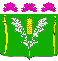 АДМИНИСТРАЦИЯСТАРОНИЖЕСТЕБЛИЕВСКОГО СЕЛЬСКОГО ПОСЕЛЕНИЯ КРАСНОАРМЕЙСКОГО РАЙОНАПОСТАНОВЛЕНИЕАДМИНИСТРАЦИЯСТАРОНИЖЕСТЕБЛИЕВСКОГО СЕЛЬСКОГО ПОСЕЛЕНИЯ КРАСНОАРМЕЙСКОГО РАЙОНАПОСТАНОВЛЕНИЕ«___07___»__09___2021 г.№ ____126_____станица Старонижестеблиевскаястаница Старонижестеблиевская№ п/пВид затратНаименование (оборудования, материалов, и т.п.)Объем (кол-во, ед.)Размер затрат, подлежащих финансовому обеспечению (рублей)1234512…Итого№ п/пНаименования критерияПараметрБаллы1.срок осуществления деятельности юридического лица, индивидуального предпринимателя, физического лица с момента государственной регистрации деятельности в сфере жилищно-коммунального хозяйстваа) до 1 годаа) – 0 баллов1.срок осуществления деятельности юридического лица, индивидуального предпринимателя, физического лица с момента государственной регистрации деятельности в сфере жилищно-коммунального хозяйстваб) от 1 года до 3-х летб) – 1 балл1.срок осуществления деятельности юридического лица, индивидуального предпринимателя, физического лица с момента государственной регистрации деятельности в сфере жилищно-коммунального хозяйствав) от 3-х лет до 5 летв) – 2 балла1.срок осуществления деятельности юридического лица, индивидуального предпринимателя, физического лица с момента государственной регистрации деятельности в сфере жилищно-коммунального хозяйстваг) свыше 5 летг) – 3 балла2.динамика количества обслуживаемых объектов водоснабжения за последние 3 года (проценты), предшествующих дню подачи заявленияа) увеличение на 10% и менееа) – 0 баллов2.динамика количества обслуживаемых объектов водоснабжения за последние 3 года (проценты), предшествующих дню подачи заявленияб) увеличение на 11%-14%б) – 1 балл2.динамика количества обслуживаемых объектов водоснабжения за последние 3 года (проценты), предшествующих дню подачи заявленияв) увеличение на 15%-29%в) – 2 балла2.динамика количества обслуживаемых объектов водоснабжения за последние 3 года (проценты), предшествующих дню подачи заявленияг) увеличение на 30% и болеег) – 3 балла    3.количество (объём) отремонтированных систем водоснабжения за год, предшествующий дню подачи заявленияа) менее а) – 0 баллов    3.количество (объём) отремонтированных систем водоснабжения за год, предшествующий дню подачи заявленияб) от  до б) – 1 балл    3.количество (объём) отремонтированных систем водоснабжения за год, предшествующий дню подачи заявленияв) от  до в) – 2 балла    3.количество (объём) отремонтированных систем водоснабжения за год, предшествующий дню подачи заявленияг) от  и болеег) – 3 балла№ п/пНаправление использование субсидий Фактически профинансировано за отчетный период (тыс.рублей)Объём расходования субсидий за отчетный период (тыс.рублей)Объём неиспользованных средств на конец отчетного периода (тыс.рублей)Примечание1.2.ИтогоИтогоВид осуществленных затратОбъём (протяженность) систем водоснабжения, подлежащих ремонту, в период в котором предоставлена субсидия (метр) Объёмов (протяженность) отремонтированных систем водоснабжения   за аналогичный период предыдущего года (метр)Показатель результативности** Рассчитывается в соответствии с пунктом 2.15. Порядка предоставления субсидий юридическим лицам (за исключением субсидий муниципальным учреждениям), индивидуальным предпринимателям, физическим лицам из бюджета Старонижестеблиевского сельского поселения Красноармейского района на финансовое обеспечение затрат, связанных с выполнением работ, оказанием услуг по ремонту систем водоснабжения * Рассчитывается в соответствии с пунктом 2.15. Порядка предоставления субсидий юридическим лицам (за исключением субсидий муниципальным учреждениям), индивидуальным предпринимателям, физическим лицам из бюджета Старонижестеблиевского сельского поселения Красноармейского района на финансовое обеспечение затрат, связанных с выполнением работ, оказанием услуг по ремонту систем водоснабжения * Рассчитывается в соответствии с пунктом 2.15. Порядка предоставления субсидий юридическим лицам (за исключением субсидий муниципальным учреждениям), индивидуальным предпринимателям, физическим лицам из бюджета Старонижестеблиевского сельского поселения Красноармейского района на финансовое обеспечение затрат, связанных с выполнением работ, оказанием услуг по ремонту систем водоснабжения * Рассчитывается в соответствии с пунктом 2.15. Порядка предоставления субсидий юридическим лицам (за исключением субсидий муниципальным учреждениям), индивидуальным предпринимателям, физическим лицам из бюджета Старонижестеблиевского сельского поселения Красноармейского района на финансовое обеспечение затрат, связанных с выполнением работ, оказанием услуг по ремонту систем водоснабжения 